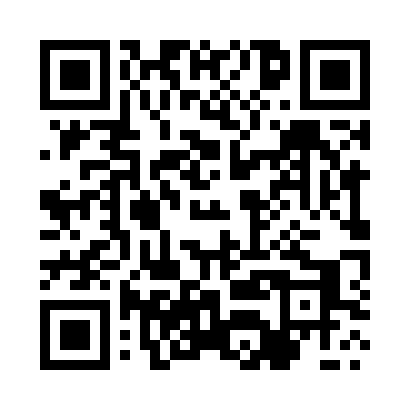 Prayer times for Przystronie, PolandWed 1 May 2024 - Fri 31 May 2024High Latitude Method: Angle Based RulePrayer Calculation Method: Muslim World LeagueAsar Calculation Method: HanafiPrayer times provided by https://www.salahtimes.comDateDayFajrSunriseDhuhrAsrMaghribIsha1Wed2:385:1412:435:518:1210:372Thu2:345:1212:435:528:1410:403Fri2:305:1012:425:538:1610:434Sat2:295:0812:425:548:1710:475Sun2:285:0612:425:558:1910:486Mon2:275:0512:425:568:2110:497Tue2:275:0312:425:578:2210:508Wed2:265:0112:425:588:2410:509Thu2:254:5912:425:598:2610:5110Fri2:254:5812:426:008:2710:5211Sat2:244:5612:426:018:2910:5212Sun2:234:5412:426:028:3010:5313Mon2:224:5312:426:038:3210:5414Tue2:224:5112:426:048:3410:5515Wed2:214:5012:426:058:3510:5516Thu2:214:4812:426:058:3710:5617Fri2:204:4712:426:068:3810:5718Sat2:204:4512:426:078:4010:5719Sun2:194:4412:426:088:4110:5820Mon2:184:4212:426:098:4310:5921Tue2:184:4112:426:108:4410:5922Wed2:184:4012:426:118:4511:0023Thu2:174:3912:426:118:4711:0124Fri2:174:3712:426:128:4811:0125Sat2:164:3612:436:138:5011:0226Sun2:164:3512:436:148:5111:0227Mon2:154:3412:436:158:5211:0328Tue2:154:3312:436:158:5311:0429Wed2:154:3212:436:168:5511:0430Thu2:154:3112:436:178:5611:0531Fri2:144:3012:436:178:5711:05